Văn cúng cô hồn hằng thángCúng cô hồn là một hành động từ bi bác ái, muốn chia sẻ sự đau khổ cho các chúng sanh thiếu phước, thường bị đói khát triền miên, bơ vơ, sống vất vưởng, lang thang đã từ lâu không siêu thoát và nhất là không được người thân quyến cúng kiến. Dưới đây là văn khấn cúng cô hồn hằng tháng (thường vào mùng 2 và 16 âm lịch).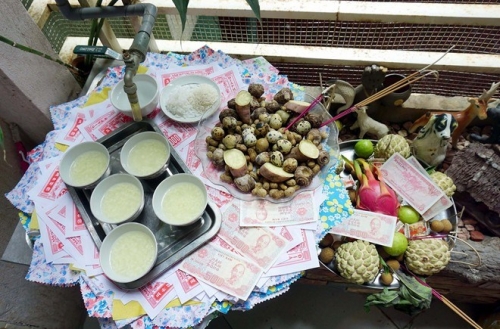 Chúng ta cũng biết chưa ai lập bàn thờ để thờ “cô hồn các đảng” trong nhà, chỉ những nơi công cộng thường xảy tai nạn chết người, gọi là am hay miểu cô hồn.Tuy vậy những nhà buôn bán kinh doanh, người ta thường hay cúng hàng tháng vào các ngày mùng 2 và 16 tại trước cửa nhà (ngoài lễ Vu lan cúng cô hồn trong dịp rằm tháng bảy). Mọi người cho rằng, những oan hồn chết bất đắc kỳ tử nơi ngoài đường xó chợ, đều không được siêu thoát về miền lạc cảnh để đầu thai sang kiếp khác, cho dù không phải là những hồn ma vô thừa nhận.Cúng Cô Hồn đó là một hành động bố thí, từ bi bác ái, muốn chia sẻ sự đau khổ cho các chúng sanh thiếu phước, thường bị đói khát triền miên, bơ vơ, sống vất vưởng, lang thang đã từ lâu không siêu thoát và nhất là không được người thân quyến cúng kiến.(Bài này sử dụng được cho rằm tháng bảy âm lịch, và cũng là dùng để cúng cho cô hồn lúc nào cũng được, tức là dùng để cúng hàng tháng – vào mùng 2 và 16 âm lịch tại miền Nam, mùng 1 và rằm tại miền Trung và Bắc. Cúng vào chiều tối).– Lưu ý: Xin nhớ là đặt lễ cúng trước cửa nhà (hay nơi đang buôn bán)Đồ cúng gồm có:1/ Muối gạo (1 đĩa)2/ Cháo trắng nấu lỏng ( 12 chén nhỏ ), hay là cơm vắt: 3 vắt .3/ 12 cục đường thẻ .4/ Giấy áo, giấy tiền vàng bạc.5/ Bắp rang.6/ Mía (để nguyên vỏ và chặt tùng khúc nhỏ độ 15 cm)7/ Bánh, kẹo.8/ Nước: 3 ly nhỏ, 3 cây nhang , 2 ngọn nến nhỏ.Điều quan trọng là phải đọc Thần chú cho đúng và đủ, gởi cái tâm thiết tha thương cảm, mong cho chúng sanh an vui và no. Gạo, muối, cháo, không cần nhiều. Nhờ có chú biến thực là đã biến hoá được hàng hà sa số thực phẩm rồi. (Theo Sư Ông Thích Thông Bửu, cô hồn rất thích bắp rang và mía ).Văn khấn cô hồn rằm tháng 7Nam mô A Di Đà Phật!Nam mô A Di Đà Phật!Nam mô A Di Đà Phật!Kính lạy: Đức Đại Tạng vương Bồ Tát Đức mục Kiều Liên Tôn giảKính lạy: Ngài Bản cảnh Thành hoàngNgài bản xứ Thần linh Thổ địa Ngài Bản gia Táo quân và tất cả Cùng các vị thần linh cai quản trong xứ này.Hôm nay là ngày rằm tháng bảy năm...Tín chủ con là:.... Ngụ tại số nhà..., phố..., phường..., quận..., thành phố (tỉnh)...Thành tâm kính xin: Nhân ngày xá tội vong nhân, âm cung mở cửa địa ngục ra cho phép vong linh các cô hồn không nơi nương tựa, không mồ không mả, lẩn khuất ở gốc cây, bụi cỏ, xó chợ, đầu đường, không manh áo mỏng, đêm ngày lang thang, quanh năm đói rét cơ hàn, dù rằng chết vì lý do gì, đều được về đây thụ hưởng lễ vật của tín chủ thỉnh mời: cơm canh, cháo bỏng, trầu cau, gạo muối, quả thực, hoa đăng tiền vàng, quần áo đủ màu đỏ xanh.Phù hộ độ trì cho tín chủ và toàn gia người người đều khỏe mạnh, lộc tài vượng tiến, gia đạo hưng long, điều lành đưa tới, điều dữ mang đi.Cẩn cáo!Nam mô A Di Đà Phật!Nam mô A Di Đà Phật!Nam mô A Di Đà Phật!Bài cúng cô hồn hàng thángKÍNH LỄ MƯỜI PHƯƠNG TAM BẢO CHỨNG MINHHôm nay ngày……tháng……năm………………(Âm lịch).Con tên là:…………………..tuổi………………. Ngụ tại số nhà …, đường…, phường (xã)… , quận (huyện ) ……………,tỉnh (Tp):…………………Trân trọng kính mời các chư vị khuất mặt, khuất mày, kẻ lớn, người nhỏ, thập loại cô hồn, các Đảng, âm binh ngoài đường, ngoài xá, hữu danh vô vị, hữu vị vô danh, các chiến sĩ trận vong, đồng bào tử nạn…về nơi đây hưởng lộc thực đầy đủ…Phát lòng thành tịnh, thiết lập đạo tràng, bày tiệc cam lồ, kỳ an gia trạch, kỳ an bổn mạng. Nhờ ơn tế độ, thêm sự phước duyên, nguyện xin gia đình yên ổn, thuận lợi bán buôn, phù hộ được buôn may bán đắt, mọi sự được sở cầu như ý, dòng họ quy hướng đạo mầu, con cháu học hành tinh tiến, nguyện cầu thế giới hòa bình, nhơn sanh phước lạc.Nam mô Phật, Nam mô Pháp, Nam mô Tăng Độ cho nhứt thiết siêu thăng thượng đài.- Tịnh pháp giới chân ngôn: ÔM LAM, ÔM SĨ LÂM (7 lần) - Chân ngôn phá địa ngục: ÁN GIÀ RA ĐẾ DẠ, TA BÀ HA .(7 lần )- Chân ngôn biến thực: (biến thức ăn cho nhiều)NAM MÔ TÁT PHẠ ĐÁT THA, NGA ĐÀ PHẠ LÔ CHỈ ĐẾ , ÁN TÁM BẠT RA, TÁM BẠT RA HỒNG ( 7 lần )- Chân ngôn Cam lồ thủy: (biến nước uống cho nhiều)NAM MÔ TÔ RÔ BÀ DA, ĐÁT THA NGA ĐA DA, ĐÁT ĐIỆT THA. ÁN TÔ RÔ, TÔ RÔ, BÁT RA TÔ RÔ, BÁT RA TÔ RÔ, TA BÀ HA. (7 lần )Chân ngôn cúng dường: ÁN NGA NGA NẴNG TAM BÀ PHẠT PHIỆT NHỰT RA HỒNG (7 lần).Văn khấn cúng cô hồnKÍNH LỄ MƯỜI PHƯƠNG TAM BẢO CHỨNG MINHHôm nay ngày………….Chúng con tên…………..Ở tại số nhà…………………………………………Phát lòng thành tịnh,thiết lập đạo tràng,bày tiệc cam lồ,Kỳ an gia trạch,Kỳ an bổn mạng.Nhờ ơn tế độ,thêm sự phước duyên,nguyện xin gia đình yên ổn,thuận lợi bán buôn,dòng họ quy hướng đạo mầu,con cháu học hành tinh tiến,nguyện cầu thế giới hòa bình,nhơn sanh phước lạc.Kính thỉnh: Cô hồn xuất tại côn lônỞ tam kì nghiệp, cô hồn vô sốNhững là mãn giả hằng hàĐàn ông, đàn bà, già trẻ lớn nhỏÔi! Âm linh ơi,cô hồn hỡiSống đã chịu một đời phiền nãoChết lại nhờ hớp cháo lá đaThương thay cũng phận người taKiếp sinh ra thế, biết là tại đâuĐàn cúng thí vâng lời phật dạyCủa có chi, bát nước nén nhangCũng là manh áo thoi vàngGiúp cho làm của ăn đàng thăng thiênAi đến đây dưới trên ngồi lạiCủa làm duyên chớ ngại bao nhiêuPhép thiêng biến ít thành nhiềuTrên nhờ tôn giả chia đều chúng sanhPhật hữu tình từ bi tế độChớ ngại rằng có có không khôngNam mô Phật, Nam mô Pháp,Nam mô TăngĐộ cho nhứt thiết siêu thăng thượng đài.Chân ngôn biến thực: Nam mô tát phạt đát tha nga đa, phà lồ chí đế án tam bạt ra,tam bạt ra hồng ( 3 lần)Chân ngôn cúng dường: Án nga nga nẵng tam bà phạt phiệt nhựt ra hồng (3 lần).Những lưu ý khi cúng cô hồn hàng tháng Xin nhớ là đặt lễ cúng ngoài hành lang, chứ không cúng trong nhàCúng sau 12 giờ trưa, (vì từ khi mặt trời mọc đến 12 giờ trưa là giờ dương khí, còn sau 12 giờ trưa đến khuya là giờ khí âm ).Cúng cô hồn hàng tháng giản dị và không quy mô như cúng cô hồn trong mùa Vu Lan, nên không có bọn trẻ con đến giật, nhưng nếu có thì nên cho chúng lấy, vì cúng cô hồn :Thứ nhất: người cúng không ăn,Thứ nhì : không đem vào nhà (nếu không ai giành giật thì bỏ vào túi cho ăn mày). Còn đồ mã thì đốt ngay tại chỗ, đĩa muối gạo được rải ra xa.Các phẩm vật cúng cho Cô hồn, tuyệt đối không được dùng tới, phải bỏ đi, không đem vào nhà. Lý do: năng lượng cõi âm rất đen tối, nặng nề…, nếu mình dùng thì đem năng lượng xấu vào cơ thể sẽ sinh bệnh tật khó chữa. Còn đồ mã thì đốt ngay tại chỗ, đĩa muối gạo được rải ra xa 8 hướng).